Základní informace o projektuCíl projektu:Objekt víceúčelového hřiště byl vybudován v sedmdesátých letech minulého století. V roce 1988 došlo k rozšíření hrací plochy hřiště, položení nového asfaltového povrchu, vybudování osvětlení a oplocení hřiště. Od toho roku je areál víceúčelového hřiště volně přístupný a slouží pro sportovní účely všem občanům a návštěvníkům obce a členům TJ Sokol Petrůvka. Zároveň od výše uvedeného data neprošlo sportoviště žádnou zásadní opravou či rekonstrukcí a hřiště doznalo značného opotřebení. Objevuje se zde patrné poškození celistvosti hracího povrchu vlivem působení vnějšího klimatu (praskliny prorůstající plevelem, zvlnění povrchu, v případě vyšších venkovních teplot nestálost povrchu). Dále došlo k značnému poškození okolního oplocení víceúčelového hřiště (rezavějící pletivo, částečné vyvrácení sloupků). Veškeré výše uvedené závady značně omezují užívání tohoto sportoviště a vzhledem k již dnes nevyhovujícímu typu povrchu hřiště dochází k značné zátěži pohybového aparátu sportujících.Cílem projektu je tedy rekonstrukce víceúčelového hřiště v Petrůvce.Výstupy projektu:Výsledkem projektu bude zrekonstruované víceúčelové hřiště v obci Petrůvka sloužící pro sportovní účely všem obyvatelům obce Petrůvka, členům TJ Sokol Petrůvka, obyvatelům blízkých obcí, turistům a návštěvníkům obce.Rekonstrukce jako taková obnáší:kompletní výměnu povrchu hřiště,odvodnění hřiště,výměnu oplocení hřiště,pořízení sportovního vybavení.Kritéria pro monitoringDle FicheDle Žádosti o dotaciFotodokumentace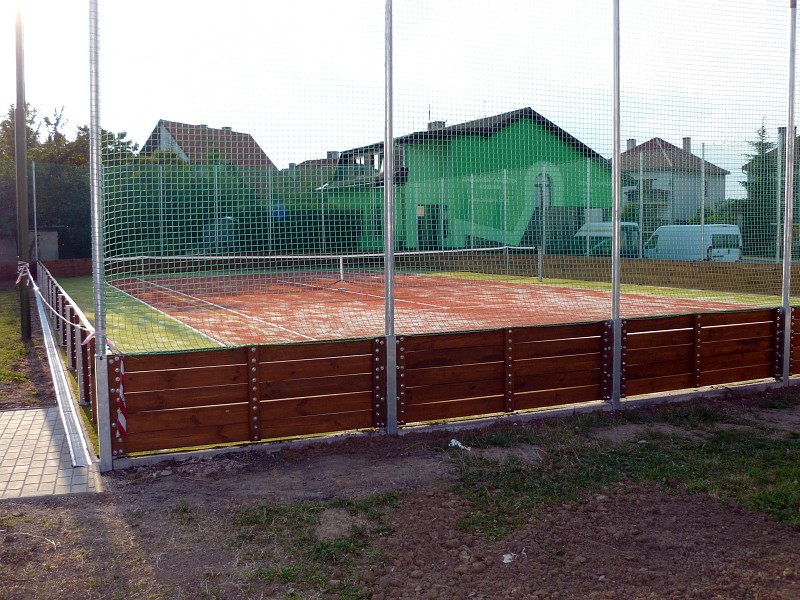 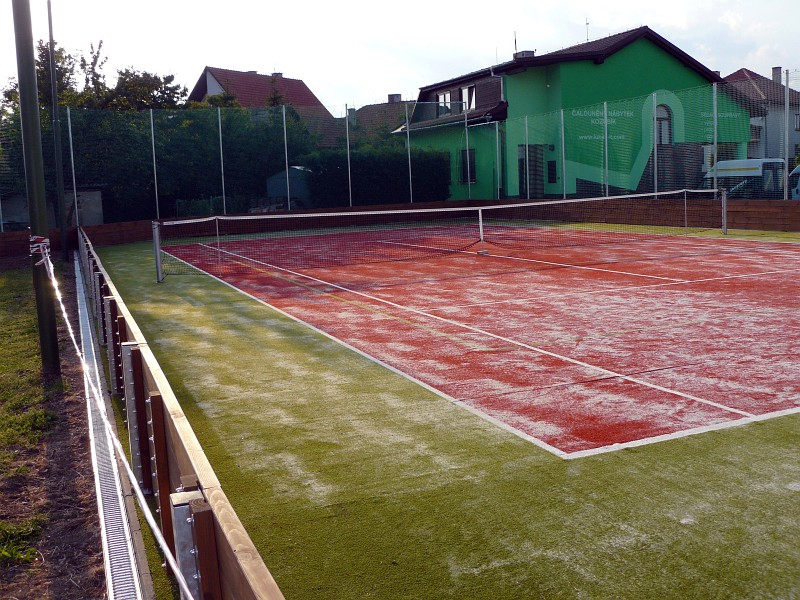 